ФНС России напоминает, что подать заявление на получение лицензии можно через портал госуслуг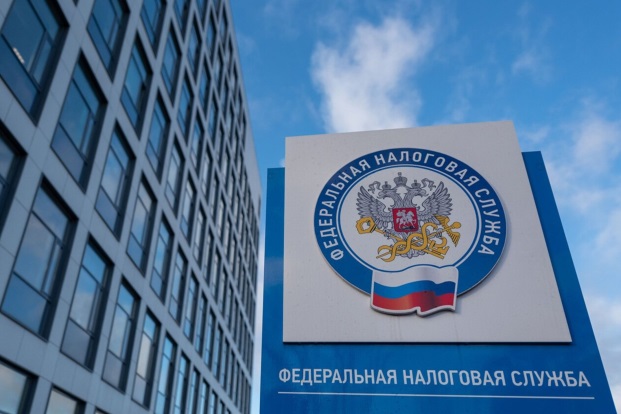 Межрайонная ИФНС России № 9 по Архангельской области и Ненецкому автономному округу сообщает, что через Единый портал государственных услуг (ЕПГУ) можно  представлять заявления  о предоставлении лицензии, сведений о конкретной лицензии, прекращении лицензируемого вида деятельности, внесении изменений в реестр лицензий. Таковые направляют организации, которые занимаются организацией и проведением азартных игр в букмекерских конторах или тотализаторах, а также производством и реализацией защищенной от подделок полиграфической продукции.С полной информацией об осуществлении деятельности в сфере проведения азартных игр можно ознакомиться в разделе «Госрегулируемые виды деятельност» на сайте ФНС России.